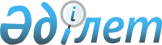 О внесении изменений и дополнений в приказ Министра внутренних дел Республики Казахстан от 1 октября 2014 года № 662 "Об утверждении положений о ведомствах и территориальных органах Министерства внутренних дел Республики Казахстан"Приказ Министра внутренних дел Республики Казахстан от 8 апреля 2021 года № 201
      ПРИКАЗЫВАЮ:
      1. Внести в приказ Министра внутренних дел Республики Казахстан от 1 октября 2014 года № 662 "Об утверждении положений о ведомствах и территориальных органах Министерства внутренних дел Республики Казахстан" (зарегистрированный в Реестре государственной регистрации нормативных правовых актов за № 9792) следующие изменения:
      в Положении о Главном командовании Национальной гвардии Республики Казахстан, утвержденном указанным приказом:
      заголовок раздела 2 на русском языке изложить в следующей редакции, текст на казахском языке не меняется:
      "2. Основные задачи, функции, права и обязанности Главного командования";
      подпункт 9) пункта 14 изложить в следующей редакции:
      "9) осуществляет комплекс профилактических, лечебных, оздоровительных и реабилитационных мероприятий, направленных на охрану и укрепление здоровья военнослужащих Национальной гвардии;";
      пункт 14 дополнить подпунктом 10-1):
      "10-1) осуществляет внутренний государственный аудит и внутренний финансовый контроль в республиканских государственных учреждениях, находящихся в ведении Национальной гвардии Республики Казахстан, по всем направлениям их деятельности;";
      пункт 14 дополнить подпунктом 18-1):
      "18-1) осуществляет международное сотрудничество с государственными органами иностранных государств и международными организациями;";
      подпункт 19) пункта 14 изложить в следующей редакции:
      "19) в соответствии с законодательством Республики Казахстан организует текущее и перспективное планирование и их реализацию по обеспечению Национальной гвардии необходимыми видами вооружения, военной техники, боеприпасами и другими материальными средствами, их эксплуатацию, сохранность, учет, списание и утилизацию, а также планирует накопление и размещение в мирное время запасов этих средств для мобилизационного развертывания Национальной гвардии;";
      абзац десятый подпункта 29) изложить в следующей редакции:
      "правила проведения военно-врачебной экспертизы и положение о комиссиях военно-врачебной экспертизы в Национальной гвардии Республики Казахстан;";
      подпункт 30) пункта 14 изложить в следующей редакции:
      "30) участвует в разработке плана обороны Республики Казахстан, государственных программ вооружения, развития оборонно-промышленного комплекса Республики Казахстан, в планировании и выполнении задач территориальной и гражданской обороны в пределах компетенции Национальной гвардии;";
      подпункт 32) пункта 14 изложить в следующей редакции:
      "32) организовывает взаимодействие с ведомством уполномоченного органа в сфере гражданской защиты или его территориальными подразделениями в ликвидации чрезвычайных ситуаций;".
      2. Главному командованию Национальной гвардии Республики Казахстан (Жаксылыков Р.Ф.) в установленном законодательством Республики Казахстан порядке обеспечить:
      1) в течение двадцати календарных дней со дня подписания настоящего приказа направление его копии в электронном виде на казахском и русском языках в Республиканское государственное предприятие на праве хозяйственного ведения "Институт законодательства и правовой информации Республики Казахстан" Министерства юстиции Республики Казахстан для официального опубликования и включения в Эталонный контрольный банк нормативных правовых актов Республики Казахстан;
      2) размещение настоящего приказа на официальном интернет-ресурсе Министерства внутренних дел Республики Казахстан;
      3) в течение двадцати рабочих дней после дня подписания настоящего приказа представление в Юридический департамент Министерства внутренних дел Республики Казахстан сведений об исполнении мероприятий, предусмотренных подпунктами 1), 2) настоящего пункта.
      3. Контроль за исполнением настоящего приказа возложить на Главнокомандующего Национальной гвардией Республики Казахстан генерал-лейтенанта Жаксылыкова Р.Ф.
      4. Настоящий приказ вводится в действие со дня его подписания.
					© 2012. РГП на ПХВ «Институт законодательства и правовой информации Республики Казахстан» Министерства юстиции Республики Казахстан
				
      Министр внутренних дел
генерал-лейтенант полиции 

Е. Тургумбаев
